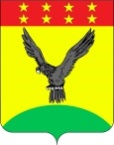 АДМИНИСТРАЦИЯ БРАТСКОГО СЕЛЬСКОГО ПОСЕЛЕНИЯТИХОРЕЦКОГО РАЙОНА  ПОСТАНОВЛЕНИЕот 26.12.2023                                                                                                        № 93поселок БратскийОб отмене особого противопожарного режима В связи с понижением класса пожарной опасности, учитывая решение комиссии по предупреждению и ликвидации чрезвычайных ситуаций                                    и обеспечению пожарной безопасности администрации муниципального образования Тихорецкий район от 26 октября 2023 года № 8 «О мерах                                  по обеспечению пожарной безопасности на территории муниципального образования Тихорецкий район при подготовке и проведению осенне-зимнего пожароопасного периода», по согласованию с Отделом надзорной     деятельности и профилактической работы Тихорецкого района                                                                п о с т а н о в л я ю:1. Отменить особый противопожарный режим в границах сельских населенных пунктов Братского сельского поселения Тихорецкого района, введенный постановлением администрации Братского сельского поселения Тихорецкого района от 19 июня 2023 года № 30.2. Обнародовать настоящее постановление в установленном порядке и разместить настоящее постановление на официальном сайте администрации Братского сельского поселения Тихорецкого района.3.Контроль за выполнением настоящего постановления оставляю за собой.4.Постановление вступает в силу со дня его обнародования.Глава Братского сельского поселенияТихорецкого района						                          Р.Г. Толико